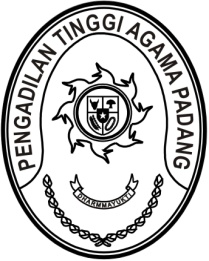 SURAT PENGANTARNomor : W3-A/          /HM.01.1/6/2023Yth. Rektor Universitas Islam Negeri	7 Juni 2023Sjech M. Djamil Djambek BukittinggiAssalamu’alaikum Wr. Wb.Demikian kami sampaikan untuk dapat dipergunakan sebagaimana mestinya.	Wassalam,  a.n. 	KetuaKepala Bagian Perencanaan dan Kepegawaian	Mukhlis, S.H.Tembusan:Ketua Pengadilan Tinggi Agama Padang (sebagai laporan).TANDA TERIMAYth. Ketua Pengadilan Tinggi Agama PadangdiTempatAssalamu’alaikum Wr. Wb.SURAT PENGANTARNomor : W3-A/          /HM.01.1/6/2023Yth. Dekan Fakultas Syariah Universitas Islam Negeri	7 Juni 2023Sjech M. Djamil Djambek BukittinggiAssalamu’alaikum Wr. Wb.Demikian kami sampaikan untuk dapat dipergunakan sebagaimana mestinya.	Wassalam,  a.n. 	KetuaKepala Bagian Perencanaan dan Kepegawaian	Mukhlis, S.H.Tembusan:Ketua Pengadilan Tinggi Agama Padang (sebagai laporan).TANDA TERIMAYth. Ketua Pengadilan Tinggi Agama PadangdiTempatAssalamu’alaikum Wr. Wb.SURAT PENGANTARNomor : W3-A/          /HM.01.1/6/2023Yth. Direktur Pascasarjana Universitas Islam Negeri	7 Juni 2023Sjech M. Djamil Djambek BukittinggiAssalamu’alaikum Wr. Wb.Demikian kami sampaikan untuk dapat dipergunakan sebagaimana mestinya.	Wassalam,  a.n. 	KetuaKepala Bagian Perencanaan dan Kepegawaian	Mukhlis, S.H.Tembusan:Ketua Pengadilan Tinggi Agama Padang (sebagai laporan).TANDA TERIMAYth. Ketua Pengadilan Tinggi Agama PadangdiTempatAssalamu’alaikum Wr. Wb.Isi SuratBanyaknyaKeteranganDengan hormat, bersama ini kami nota kesepahaman yang telah ditanda tangani antara Rektor Universitas Islam Negeri Sjech M. Djamil Djambek Bukittinggi dengan Ketua Pengadilan Tinggi Agama Padang 1 setSet terdiri 1 (satu) nota kesepahaman Guna pengecekan kepastian penerimaan berkas tersebut, kami mohon mengisi tanda terima dan mengirimkan kembali kepada kami via email tandaterima@pta-padang.go,id dengan Subject: nota kesepahamanIsi SuratBanyaknyaKeteranganDengan hormat, telah kami terima nota kesepahaman yang telah ditanda tangani antara Rektor Universitas Islam Negeri Sjech M. Djamil Djambek Bukittinggi dengan Ketua Pengadilan Tinggi Agama Padang 1 setSet terdiri 1 (satu) nota kesepahaman Guna pengecekan kepastian penerimaan berkas tersebut, kami mohon mengisi tanda terima dan mengirimkan kembali kepada kami via email tandaterima@pta-padang.go,id dengan Subject: nota kesepahamanTanda TanganTtd dan StempelIsi SuratBanyaknyaKeteranganDengan hormat, bersama ini kami nota kesepahaman yang telah ditanda tangani antara Dekan Fakultas Syariah Universitas Islam Negeri Sjech M. Djamil Djambek Bukittinggi dengan Ketua Pengadilan Tinggi Agama Padang 1 setSet terdiri 1 (satu) nota kesepahaman Guna pengecekan kepastian penerimaan berkas tersebut, kami mohon mengisi tanda terima dan mengirimkan kembali kepada kami via email tandaterima@pta-padang.go,id dengan Subject: nota kesepahamanIsi SuratBanyaknyaKeteranganDengan hormat, bersama ini kami nota kesepahaman yang telah ditanda tangani antara Dekan Fakultas Syariah Universitas Islam Negeri Sjech M. Djamil Djambek Bukittinggi dengan Ketua Pengadilan Tinggi Agama Padang 1 setSet terdiri 1 (satu) nota kesepahaman Guna pengecekan kepastian penerimaan berkas tersebut, kami mohon mengisi tanda terima dan mengirimkan kembali kepada kami via email tandaterima@pta-padang.go,id dengan Subject: nota kesepahamanTanda TanganTtd dan StempelIsi SuratBanyaknyaKeteranganDengan hormat, bersama ini kami nota kesepahaman yang telah ditanda tangani antara Direktur Pascasarjana Universitas Islam Negeri Sjech M. Djamil Djambek Bukittinggi dengan Ketua Pengadilan Tinggi Agama Padang 1 setSet terdiri 1 (satu) nota kesepahaman Guna pengecekan kepastian penerimaan berkas tersebut, kami mohon mengisi tanda terima dan mengirimkan kembali kepada kami via email tandaterima@pta-padang.go,id dengan Subject: nota kesepahamanIsi SuratBanyaknyaKeteranganDengan hormat, bersama ini kami nota kesepahaman yang telah ditanda tangani antara Direktur Pascasarjana Universitas Islam Negeri Sjech M. Djamil Djambek Bukittinggi dengan Ketua Pengadilan Tinggi Agama Padang.1 setSet terdiri 1 (satu) nota kesepahaman Guna pengecekan kepastian penerimaan berkas tersebut, kami mohon mengisi tanda terima dan mengirimkan kembali kepada kami via email tandaterima@pta-padang.go,id dengan Subject: nota kesepahamanTanda TanganTtd dan Stempel